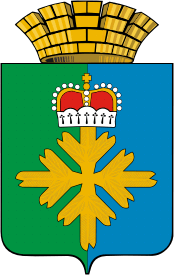 ДУМА ГОРОДСКОГО ОКРУГА ПЕЛЫМПЯТЫЙ СОЗЫВПЯТНАДЦАТОЕ ЗАСЕДАНИЕПРОЕКТ РЕШЕНИЯот 25.11.2013 года  № 133/15О внесении изменений в Положение о бюджетном процессе в городском округе ПелымВ соответствии с Бюджетным кодексом Российской Федерации, Федеральным законом от 06.10.2003 года № 131-ФЗ «Об общих принципах организации местного самоуправления в Российской Федерации», Федеральным законом от 07.02.2011 года № 6-ФЗ «Об общих принципах организации и деятельности контрольно-счетных органов субъектов Российской Федерации и муниципальных образований», с целью приведения Положения в соответствие с Федеральным законом от 07.05.2013 № 104-ФЗ "О внесении изменений в Бюджетный кодекс Российской Федерации и отдельные законодательные акты Российской Федерации в связи с совершенствованием бюджетного процесса", Федеральным законом от 23.07.2013 № 252-ФЗ "О внесении изменений в Бюджетный кодекс Российской Федерации и отдельные законодательные акты Российской Федерации", руководствуясь статьей 22 Устава городского округа Пелым, Дума городского округа Пелым РЕШИЛА:В Положение о бюджетном процессе в городском округе Пелым, утвержденное Решением Думы городского округа Пелым от 19.06.2012 года № 27/3, внести изменения, изложив в новой редакции.Настоящее Решение вступает в силу со дня его официального опубликования и распространяется на правоотношения, связанные с составлением и утверждением проекта бюджета городского округа Пелым, начиная с бюджета на 2014 год и последующие годы.Настоящее Решение опубликовать в газете «Пелымский вестник».Контроль  исполнения настоящего Решения возложить на постоянную комиссию по бюджету и экономической политике  М.А. Щинов.Утвержденорешением Думы городского округа Пелым  от  19.06.2012 г. № 27/3ПОЛОЖЕНИЕО БЮДЖЕТНОМ ПРОЦЕССЕ В ГОРОДСКОМ ОКРУГЕ ПЕЛЫМ Глава 1. ОБЩИЕ ПОЛОЖЕНИЯСтатья 1. Предмет регулированияНастоящее Положение в соответствии с бюджетным законодательством Российской Федерации определяет особенности бюджетного процесса в  городском округе Пелым и регулирует отношения между участниками бюджетного процесса, возникающие в ходе:- составления проекта бюджета в  городском округе Пелым (далее - местный бюджет);- рассмотрения проекта местного бюджета и утверждения местного бюджета;- исполнения местного бюджета;- контроля  за исполнением местного бюджета;- осуществления бюджетного учета;- составления, внешней проверки, рассмотрения и утверждения бюджетной отчетности.Статья 2. Правовая основа осуществления бюджетных правоотношений в  городском округе ПелымБюджетные правоотношения в  городском округе Пелым осуществляются в соответствии с Конституцией Российской Федерации, Бюджетным кодексом Российской Федерации, Федеральным законом «Об общих принципах организации местного самоуправления в Российской Федерации», иным законодательством Российской Федерации и законами Свердловской области, регулирующим бюджетные правоотношения, Уставом  городского округа Пелым,  настоящим Положением и иными муниципальными правовыми актами.Статья 3. Правовая форма местного бюджетаМестный бюджет разрабатывается и утверждается в форме муниципального нормативного правового акта представительного органа – решения Думы  городского округа Пелым.Решение о местном бюджете вступает в силу с 1 января и действует по 31 декабря соответствующего финансового года.Статья 4. Понятия и термины, применяемые в настоящем ПоложенииПонятия и термины, применяемые в настоящем Положении, установлены Бюджетным кодексом Российской Федерации.Глава 2. ПОЛНОМОЧИЯ УЧАСТНИКОВ БЮДЖЕТНОГО ПРОЦЕССАВ  ГОРОДСКОМ ОКРУГЕ ПЕЛЫМСтатья 5. Участники бюджетного процессаУчастниками бюджетного процесса в  городском округе Пелым являются:Высшее должностное лицо муниципального образования – глава  городского округа Пелым (далее – Глава городского округа);Представительный орган  городского округа Пелым – Дума  городского округа Пелым (далее –  Дума городского округа);Исполнительно-распорядительный орган  городского округа Пелым - администрация  городского округа  Пелым (далее – Администрация);финансовый орган – финансовый отдел администрации городского округа Пелым (далее – Финансовый отдел);контрольный орган  – Ревизионная комиссия городского округа Пелым (далее – Ревизионная комиссия);главные распорядители (распорядители) средств местного бюджета;главные администраторы (администраторы) доходов местного бюджета;главные администраторы (администраторы) источников финансирования дефицита местного бюджета;получатели средств местного бюджета.Статья 6. Бюджетные полномочия Главы  городского округа Глава городского округа:определяет основные направления бюджетной и налоговой политики  городского округа Пелым на очередной финансовый год;подписывает и обнародует в порядке, установленном Уставом городского округа Пелым, решения о местном бюджете и иные муниципальные правовые акты, принятые Думой  городского округа;осуществляет иные бюджетные полномочия в соответствии с Бюджетным кодексом Российской Федерации, Уставом  городского округа Пелым и настоящим Положением.Статья 7. Бюджетные полномочия Думы городского округа Дума городского округа:рассматривает и утверждает местный бюджет и годовой отчет о его исполнении;утверждает изменения в местный  бюджет;осуществляет  контроль  исполнения  местного  бюджета на своих заседаниях, комиссий, своих рабочих групп, а также  в ходе своих проводимых слушаний и в связи с депутатскими запросами;утверждает порядок проведения внешней проверки годового отчета об исполнении местного бюджета;формирует и определяет правовой статус органа внешнего муниципального финансового контроля;вводит местные налоги и сборы в соответствии с законодательством Российской Федерации о налогах и сборах и устанавливает налоговые ставки по ним;устанавливает налоговые льготы по местным налогам, основания и порядок их применения;утверждает порядок формирования, размещения, исполнения и контроля за исполнением муниципального заказа;утверждает порядок отражения бюджетных ассигнований на осуществление бюджетных инвестиций в объекты капитального строительства;утверждает порядок осуществления муниципальных заимствований, обслуживания и управления муниципальным долгом;определяет порядок управления и распоряжения имуществом, находящимся в муниципальной собственности, порядок направления в бюджет  городского округа  Пелым  доходов от его использования;осуществляет иные бюджетные полномочия в соответствии с Бюджетным кодексом Российской Федерации, Уставом городского округа Пелым и настоящим Положением.Статья 8. Бюджетные полномочия АдминистрацииАдминистрация: определяет порядок и сроки составления проекта местного бюджета с соблюдением требований Бюджетного кодекса Российской Федерации и настоящего Положения;обеспечивает составление проекта местного бюджета;обеспечивает исполнение местного бюджета и составление бюджетной отчетности;определяет порядок разработки прогноза социально-экономического развития  городского округа Пелым;разрабатывает  прогноз социально-экономического развития  городского округа Пелым;разрабатывает основные направления бюджетной и налоговой политики городского округа Пелым;определяет форму и порядок разработки среднесрочного финансового плана  городского округа Пелым;разрабатывает и утверждает среднесрочный финансовый план  городского округа Пелым;утверждает порядок принятия решений о разработке муниципальных программ  городского округа Пелым, их формирования и реализации;утверждает порядок разработки, утверждения и реализации ведомственных  программ  городского округа Пелым;разрабатывает и утверждает муниципальные программы  городского округа Пелым;определяет порядок проведения и критерии оценки эффективности реализации муниципальных программ  городского округа Пелым, проводит оценку эффективности реализации муниципальных программ  городского округа Пелым;утверждает порядок ведения реестра расходных обязательств  городского округа Пелым;устанавливает порядок формирования и исполнения муниципального задания на оказание муниципальных услуг;управляет муниципальным долгом;осуществляет муниципальные заимствования;утверждает порядок ведения муниципальной долговой книги;определяет порядок расходования средств резервного фонда местной администрации;устанавливает порядок осуществления бюджетных полномочий главных администраторов дохода местного бюджета, являющихся органами местного самоуправления и (или) находящихся в их ведении казенных учреждений;осуществляет внутренний муниципальный финансовый контроль;осуществляет иные бюджетные полномочия в соответствии с Бюджетным кодексом Российской Федерации и настоящим Положением.Исключительные полномочия главы Администрации:вносит на утверждение в Думу городского округа проект местного бюджета  с необходимыми документами и материалами;вносит на утверждение в Думу городского округа  годовой отчет об исполнении местного бюджета с необходимыми документами и материалами;вносит на утверждение в Думу городского округа проект изменений в местный бюджет с необходимыми документами и материалами;вносит на рассмотрение в Думу городского округа  отчеты об исполнении местного бюджета;вносит на рассмотрение в Думу городского округа предложения по введению, изменению, отмене местных налогов и сборов, установлению и отмене налоговых льгот по местным налогам;вносит на рассмотрение в Думу городского округа  основные направления бюджетной и налоговой политики городского округа Пелым на очередной финансовый год;подписывает и направляет заключения на проекты муниципальных правовых актов Думы городского округа, предусматривающих введение, изменение и отмену местных налогов и сборов, установлению и отмене налоговых льгот по местным налогам, осуществления расходов из средств местного бюджета;подписывает и обнародует свои правовые акты;осуществляет иные бюджетные полномочия в соответствии с Бюджетным кодексом Российской Федерации, Уставом городского округа Пелым и настоящим Положением.Статья 9. Бюджетные полномочия Финансового отдела Финансовый отдел:составляет проект местного бюджета, представляет его Главе городского округа с необходимыми документами и материалами;ведет реестр расходных обязательств  городского округа Пелым;устанавливает порядок составления и ведения сводной бюджетной росписи местного бюджета, бюджетных росписей главных распорядителей средств местного бюджета и кассового плана исполнения местного бюджета;разрабатывает проект среднесрочного финансового плана;устанавливает методику планирования бюджетных ассигнований;устанавливает порядок составления и ведения бюджетных смет казенных учреждений;составляет и ведет сводную бюджетную роспись местного бюджета, представляет сводную бюджетную роспись в Ревизионную комиссию;организует исполнение местного бюджета;составляет и ведет кассовый план;устанавливает порядок составления бюджетной отчетности, составляет отчетность об исполнении местного бюджета;осуществляет контроль за непревышением суммы по операции над лимитами бюджетных обязательств и (или) бюджетными ассигнованиями;осуществляют контроль за соответствием содержания проводимой операции коду бюджетной классификации Российской Федерации, указанному в платежном документе, представленном  получателем бюджетных средств;осуществляют контроль за наличием документов, подтверждающих возникновение денежного обязательства, подлежащего оплате за счет средств бюджета;ежемесячно составляют и представляют отчет о кассовом исполнении местного бюджета в порядке, установленном Министерством финансов Российской Федерации;ведет муниципальную долговую книгу;осуществляет ведение реестра предоставления бюджетных средств на возвратной основе в разрезе их получателей;согласует решения налоговых органов об изменении сроков уплаты местных налогов, а также иных налогов и сборов в части сумм, подлежащих зачислению в местный бюджет;устанавливает порядок утверждения и доведения предельных объемов бюджетных ассигнований по главным распорядителям средств местного бюджета  либо субъектам бюджетного планирования;устанавливает перечень и коды целевых статей расходов местного бюджета;проводит санкционирование операций и иные бюджетные  полномочия, установленные  Бюджетным  кодексом Российской Федерации, Уставом городского округа Пелым, настоящим Положением и  полномочиями в соответствии с Положением о финансовом отделе.Исключительные полномочия руководителя Финансового отдела:утверждение сводной бюджетной росписи;внесение изменений в сводную бюджетную роспись, в том числе без внесения изменений в решение о местном бюджете в случаях, предусмотренных Бюджетным кодексом Российской Федерации;взыскание бюджетных средств, использованных не по целевому назначению;вынесение предупреждений руководителям органов местного самоуправления и получателям бюджетных средств о ненадлежащем исполнении бюджета в случаях, установленных Бюджетным кодексом Российской Федерации;принятие решений о взыскании в бесспорном порядке пени с кредитных организаций за несвоевременное исполнение платежных документов на зачисление или перечисление бюджетных средств, в размере одной трехсотой действующей ставки рефинансирования Банка России за каждый день просрочки.Статья 10. Полномочия Ревизионной комиссииРевизионная комиссия:осуществляет контроль за исполнением местного бюджета;осуществляет внешнюю проверку годового отчета об исполнении местного бюджета и по результатам проверки готовит заключения на годовой отчет об исполнении бюджета;осуществляет внешний муниципальный финансовый контроль в сфере бюджетных правоотношений;проводит  экспертизу  проекта  решения  о местном бюджете, муниципальных  правовых актов по финансовым и бюджетным вопросам,  в том числе обоснованности показателей (параметров и характеристик) местного бюджета;проводит экспертизу муниципальных программ городского округа Пелым;проводит аудит эффективности, направленный   на определение экономности и результативности использования бюджетных средств;проводит анализ и мониторинг бюджетного процесса, в том числе подготовку предложений по устранению выявленных отклонений в бюджетном процессе и совершенствованию бюджетного законодательства;дает предложения по совершенствованию осуществления главными администраторами бюджетных средств внутреннего финансового контроля и внутреннего финансового аудита;осуществляет иные бюджетные полномочия в соответствии с Бюджетным кодексом Российской Федерации и Положением о Ревизионной комиссии. Статья 11. Бюджетные полномочия главного распорядителя (распорядителя) бюджетных средств  городского округа ПелымГлавный распорядитель бюджетных средств  городского округа Пелым:обеспечивает результативность, адресность и целевой характер использования бюджетных средств, в соответствии с утвержденными ему бюджетными ассигнованиями и лимитами бюджетных обязательств;формирует перечень подведомственных ему распорядителей и получателей бюджетных средств;ведет реестр расходных обязательств, подлежащих исполнению в пределах утвержденных ему лимитов бюджетных обязательств и бюджетных ассигнований;осуществляет планирование соответствующих расходов местного бюджета, составляет обоснования бюджетных ассигнований;составляет, утверждает и ведет бюджетную роспись, распределяет бюджетные ассигнования, лимиты бюджетных обязательств по подведомственным распорядителям и получателям бюджетных средств и исполняет соответствующую часть бюджета;вносит предложения по формированию и изменению лимитов бюджетных обязательств;вносит предложения по формированию и изменению сводной бюджетной росписи;определяет порядок утверждения бюджетных смет подведомственных получателей бюджетных средств, являющихся казенными учреждениями;утверждает бюджетную смету и осуществляет контроль по ведению бюджетных смет казенных учреждений;формирует муниципальные задания;разрабатывает и утверждает ведомственные целевые программы городского округа Пелым;обеспечивает соблюдение получателями межбюджетных субсидий, субвенций и иных межбюджетных трансфертов, имеющих целевое назначение, а также иных субсидий и бюджетных инвестиций, определенных  Бюджетным кодексом Российской Федерации и настоящим Положением, условий, целей и порядка, установленных при их предоставлении;осуществляет внутренний финансовый контроль и внутренний финансовый аудит в соответствии с порядком, установленным  Администрацией;формирует  бюджетную отчетность главного распорядителя бюджетных средств;выступает в суде соответственно от имени городского округа в качестве представителя ответчика по искам к городскому округу о возмещении вреда, причиненного физическому лицу или юридическому лицу в результате незаконных действий (бездействия) органов местного самоуправления или должностных лиц этих органов, по ведомственной принадлежности, в том числе в результате издания актов органов местного самоуправления, не соответствующих закону или иному правовому акту, предъявляемым в порядке субсидиарной ответственности по денежным обязательствам подведомственных казенных учреждений;осуществляет иные бюджетные полномочия в соответствии с Бюджетным кодексом Российской Федерации, Уставом  городского округа Пелым и настоящим Положением.Распорядитель бюджетных средств городского округа Пелым:осуществляет планирование соответствующих расходов местного бюджета;распределяет бюджетные ассигнования, лимиты бюджетных обязательств по подведомственным распорядителям и (или) получателям бюджетных средств и исполняет соответствующую часть местного бюджета;вносит предложения по формированию и изменению бюджетной росписи главному распорядителю бюджетных средств, в ведении которого находится;обеспечивает соблюдение получателями межбюджетных субсидий, субвенций и иных межбюджетных трансфертов, имеющих целевое назначение, а также иных субсидий и бюджетных инвестиций, определенных  Бюджетным кодексом Российской Федерации и настоящим Положением, условий, целей и порядка, установленных при их предоставлении;в случае и порядке, установленных соответствующим главным распорядителем бюджетных средств, осуществляет отдельные бюджетные полномочия главного распорядителя бюджетных средств, в ведении которого находится.Статья 12. Бюджетные полномочия главного администратора (администратора) доходов местного бюджетаГлавный администратор доходов местного бюджета:формирует перечень подведомственных ему администраторов доходов местного бюджета;представляет сведения, необходимые для составления среднесрочного финансового плана и (или) проекта местного бюджета;представляет сведения для составления и ведения кассового плана;формирует и представляет бюджетную отчетность главного администратора доходов местного бюджета;осуществляет внутренний финансовый контроль и внутренний финансовый аудит в соответствии с порядком, установленным  Администрацией;осуществляет иные бюджетные полномочия, установленные Бюджетным кодексом Российской Федерации, настоящим Положением и принимаемыми в соответствии с ним муниципальными правовыми актами, регулирующими бюджетные правоотношения.Администратор доходов местного бюджета обладает следующими бюджетными полномочиями:осуществляет начисление, учет и контроль за правильностью исчисления, полнотой и своевременностью осуществления платежей в местный бюджет, пеней и штрафов по ним;осуществляет взыскание задолженности по платежам в местный бюджет, пеней и штрафов по ним;принимает решение о возврате излишне уплаченных (взысканных) платежей в бюджет, пеней и штрафов, а также процентов за несвоевременное осуществление такого возврата и процентов, начисленных на излишне взысканные суммы, и представляет поручение в орган Федерального казначейства для осуществления возврата в порядке, установленном Министерством финансов Российской Федерации.Статья 13. Бюджетные полномочия главного администратора  (администратора) источников финансирования дефицита местного бюджетаГлавный администратор источников финансирования дефицита местного бюджета обладает следующими бюджетными полномочиями:формирует перечни подведомственных ему администраторов источников финансирования дефицита местного бюджета;осуществляет планирование (прогнозирование) поступлений и выплат по источникам финансирования дефицита местного бюджета;обеспечивает адресность и целевой характер использования выделенных в его распоряжение ассигнований, предназначенных для погашения источников финансирования дефицита местного бюджета;распределяет бюджетные ассигнования по подведомственным администраторам источников финансирования дефицита местного бюджета и исполняет соответствующую часть местного бюджета;осуществляет внутренний финансовый контроль и внутренний финансовый аудит в соответствии с порядком, установленным  Администрацией;формирует бюджетную отчетность главного администратора источников финансирования дефицита местного бюджета;осуществляет иные бюджетные полномочия, установленные Бюджетным кодексом Российской Федерации, настоящим Положением и принимаемыми в соответствии с ним муниципальными правовыми актами, регулирующими бюджетные правоотношения.Администратор источников финансирования дефицита местного  бюджета обладает следующими бюджетными полномочиями:осуществляет планирование (прогнозирование) поступлений и выплат по источникам финансирования дефицита местного бюджета;осуществляет контроль за полнотой и своевременностью поступления в бюджет источников финансирования дефицита местного бюджета;обеспечивает поступления в бюджет и выплаты из бюджета по источникам финансирования дефицита  местного бюджета;формирует и представляет бюджетную отчетность;в случае и порядке, установленных соответствующим главным администратором источников финансирования дефицита местного бюджета, осуществляет отдельные бюджетные полномочия главного администратора источников финансирования дефицита местного бюджета, в ведении которого находится;осуществляет иные бюджетные полномочия, установленные  Бюджетным Кодексом Российской Федерации, Уставом городского округа Пелым, настоящим Положением и принимаемыми в соответствии с ним муниципальными правовыми актами, регулирующими бюджетные правоотношения.Статья 14. Бюджетные полномочия получателя  средств  местного бюджетаПолучатель  средств  местного бюджета обладает следующими бюджетными полномочиями:составляет и исполняет бюджетную смету;принимает и (или) исполняет в пределах доведенных лимитов бюджетных обязательств и (или) бюджетных ассигнований бюджетные обязательства;обеспечивает результативность, целевой характер использования предусмотренных ему бюджетных ассигнований;вносит соответствующему главному распорядителю (распорядителю)  бюджетных средств, предложения по изменению бюджетной росписи;ведет бюджетный учет (обеспечивает ведение бюджетного учета);формирует  бюджетную отчетность (обеспечивает формирование бюджетной отчетности) и представляет бюджетную отчетность получателя бюджетных средств соответствующему главному распорядителю (распорядителю) бюджетных средств;исполняет иные полномочия, установленные Бюджетным кодексом Российской Федерации, Уставом  городского округа Пелым, настоящим Положением и принимаемыми в соответствии с ним муниципальными правовыми актами, регулирующими бюджетные правоотношения.Глава 3. СОСТАВЛЕНИЕ ПРОЕКТА МЕСТНОГО БЮДЖЕТАСтатья 15. Основы составления проекта местного бюджетаПроект местного бюджета составляется на основе прогноза социально-экономического развития городского округа в целях финансового обеспечения расходных обязательств.Проект местного бюджета составляется и утверждается сроком на один год (на очередной финансовый год) или сроком на три года (очередной финансовый год и плановый период),  в соответствии с муниципальным  правовым актом Думы городского округа Пелым.Составление проекта местного бюджета - исключительная прерогатива Администрации.Порядок и сроки составления проекта местного бюджета устанавливаются Администрацией с соблюдением требований, устанавливаемых настоящим  Положением.Непосредственное составление проекта местного бюджета осуществляет Финансовый отдел.Проект местного бюджета разрабатывается в виде проекта решения Думы  городского округа Пелым и с сопроводительными документами вносится Главой городского округа в Думу городского округа в срок до 15 ноября текущего года.Статья 16. Сведения, документы и материалы, необходимые для составления проекта местного бюджетаСоставление проекта местного бюджета основывается на:Бюджетном послании Президента Российской Федерации;прогнозе социально-экономического развития Свердловской области;прогнозе социально-экономического развития  городского округа Пелым на планируемый период;основных направлениях бюджетной и налоговой политики в Свердловской области;основных направлениях бюджетной и налоговой политики на территории  городского округа Пелым;муниципальных программах;паспортах  муниципальных   программ;реестре расходных обязательств городского округа.В целях своевременного и качественного составления проекта местного бюджета Финансовый отдел  имеет право получать необходимые сведения от финансовых органов другого уровня бюджетной системы Российской Федерации, иных органов государственной власти, органов местного самоуправления и организаций.К сведениям, необходимым для составления проекта местного бюджета относятся:сведения о действующем на момент начала разработки проекта местного бюджета налоговом законодательстве;сведения о предполагаемых объемах субсидий и дотаций, предоставляемых из бюджета Свердловской области;сведения о предполагаемых видах и объемах субвенций, передаваемых из бюджета Свердловской области;сведения о предполагаемых объемах бюджетных инвестиций в объекты капитального строительства из бюджетов других уровней бюджетной системы Российской Федерации;иные сведения.Для составления проекта местного  бюджета Администрацией и Финансовым отделом, применяются и (или) разрабатываются следующие документы и материалы:среднесрочный финансовый план, в случае если проект местного бюджета составляется и утверждается на очередной финансовый год;реестр расходных обязательств городского округа;методика планирования бюджетных ассигнований, предусматриваемых в проекте местного  бюджета для исполнения расходных обязательств городского округа в очередном финансовом году;порядок формирования муниципального задания; оценка потерь бюджета городского округа от предоставления налоговых льгот, от предоставления муниципального имущества в пользование на льготных условиях;перечень объектов капитального строительства, в которые планируется направить бюджетные инвестиции в очередном финансовом году;размер и структура муниципального долга;оценка ожидаемого исполнения бюджета на текущий финансовый год;муниципальные программы, ведомственные целевые  программы;проект программы приватизации муниципального имущества;иные документы и материалы, предусмотренные бюджетным законодательством, решениями  Думы  городского округа Пелым.Статья 17. Прогноз социально-экономического развития  городского округа ПелымРазработка проекта прогноза социально-экономического развития городского округа Пелым осуществляется Администрацией.Прогноз социально-экономического развития городского округа  Пелым ежегодно разрабатывается на три года, включающих очередной финансовый год и плановый период, включающий два финансовых года, следующих за очередным финансовым годом.Разработка проекта прогноза социально-экономического развития городского округа  Пелым предшествует составлению проекта местного бюджета.Порядок и сроки разработки прогноза социально-экономического развития городского округа Пелым  устанавливаются Администрацией в соответствии с нормативными правовыми актами Российской Федерации, нормативными правовыми актами Свердловской области и настоящим Положением.Прогноз социально-экономического развития городского округа Пелым одобряется Администрацией одновременно с принятием решения о внесении проекта местного  бюджета в Думу  городского округа.Прогноз социально-экономического развития на очередной финансовый год и плановый период разрабатывается путем уточнения параметров планового периода и добавления параметров второго года планового периода.В пояснительной записке к прогнозу социально-экономического развития приводится обоснование параметров прогноза, в том числе их сопоставление с ранее утвержденными параметрами с указанием причин и факторов прогнозируемых изменений.Изменение прогноза социально-экономического развития городского округа Пелым в ходе составления или рассмотрения проекта местного бюджета влечет за собой изменение основных характеристик проекта местного бюджета.Статья 18. Среднесрочный финансовый план  городского округа ПелымВ случае если проект бюджета городского округа Пелым составляется и утверждается на очередной финансовый год, Администрация разрабатывает и утверждает среднесрочный финансовый план городского округа Пелым.Среднесрочный финансовый план городского округа Пелым разрабатывается с соблюдением бюджетного законодательства и настоящего Положения.Порядок и сроки разработки устанавливаются Администрацией.Среднесрочный финансовый план городского округа Пелым содержит следующие параметры:- объемы бюджетных ассигнований по главным распорядителям бюджетных средств, муниципальным программам и непрограммным направлениям деятельности;- дефицит (профицит) бюджета;- верхний предел муниципального долга по состоянию на 1 января года, следующего за очередным финансовым годом (очередным финансовым годом и каждым годом планового периода).Администрацией может быть предусмотрено утверждение дополнительных показателей среднесрочного финансового плана городского округа Пелым.Значения показателей среднесрочного финансового плана и основных показателей проекта местного бюджета городского округа должны соответствовать друг другу.Проект среднесрочного финансового плана утверждается Главой  городского округа и представляется в Думу  городского округа одновременно с проектом местного  бюджета.Показатели среднесрочного финансового плана носят индикативный характер и могут быть изменены при разработке и утверждении среднесрочного финансового плана городского округа Пелым  на очередной финансовый год и плановый период.В пояснительной записке к проекту среднесрочного финансового плана городского округа Пелым приводится обоснование параметров среднесрочного финансового плана, в том числе их сопоставление с ранее одобренными параметрами с указанием причин планируемых изменений.Статья 19. Муниципальные программы. Ведомственные целевые программыМуниципальные программы,  реализуемые за счет средств местного бюджета,  разрабатываются Администрацией.Порядок принятия решений о разработке муниципальных программ и их формирования и реализации устанавливается постановлением Администрации городского округа Пелым.Муниципальные программы, предлагаемые к финансированию начиная с очередного финансового года, подлежат утверждению Администрацией не позднее одного месяца до дня внесения проекта решения о местном бюджете на очередной финансовый год в Думу городского округа.Объем бюджетных ассигнований на реализацию муниципальных программ в планируемом периоде утверждается решением о местном бюджете в составе ведомственной структуры расходов бюджета по соответствующей каждой программе целевой статье расходов местного бюджета.По каждой муниципальной программе ежегодно проводится оценка эффективности ее реализации. Порядок проведения и критерии указанной оценки устанавливаются Администрацией.По результатам указанной оценки Администрацией не позднее, чем за один месяц до дня внесения проекта решения о местном бюджете в Думу  городского округа может быть принято решение, о сокращении начиная с очередного финансового года бюджетных ассигнований на реализацию программы или о досрочном прекращении ее реализации.В случае принятия данного решения и при наличии заключенных во исполнение соответствующих программ муниципальных контрактов в бюджете на очередной финансовый год предусматриваются бюджетные ассигнования на исполнение расходных обязательств, вытекающих из указанных контрактов, по которым сторонами не достигнуто соглашение об их прекращении.В местном бюджете могут предусматриваться бюджетные ассигнования на реализацию ведомственных целевых программ.Статья 20. Основные направления бюджетной и налоговой политики  городского округа ПелымОсновные направления бюджетной и налоговой политики разрабатываются местной Администрацией городского округа до 1 ноября текущего года, и включают в себя:особенности формирования налоговых и неналоговых доходов бюджета городского округа на очередной финансовый год, в том числе особенности связанные с установлением или отменой местных налогов и сборов, изменением отдельных элементов налогообложения и обложения сборами;осуществляемые и планируемые меры по увеличению поступлений в бюджет городского округа;особенности управления объектами муниципальной собственности;особенности формирования финансовых обязательств городского округа на очередной финансовый год (в том числе особенности, связанные с сокращением или увеличением отдельных видов расходов бюджета городского округа, принятием новых расходных обязательств), а также основные меры, направленные на эффективное использование средств бюджета городского округа;особенности привлечения средств из источников финансирования дефицита местного бюджета, планируемый дефицит местного бюджета в очередном финансовом году;особенности управления муниципальным долгом в очередном финансовом году, планируемое увеличение либо уменьшение долговых обязательств городского округа;иные показатели, определенные бюджетным и налоговым законодательством.Основные направления бюджетной и налоговой политики направляются и представляются Главой городского округа в Думу городского округа до 15 ноября текущего года. Представление в Думу городского округа основных направлений бюджетной и налоговой политики должны предшествовать официальному внесению проекта решения о местном бюджете в Думу городского округа.Статья 21. Прогнозирование доходов местного бюджета и планирование бюджетных ассигнованийДоходы местного бюджета прогнозируются на основе прогноза социально-экономического развития территории, в условиях действующего на день внесения проекта решения о местном бюджете законодательства о налогах и сборах и бюджетного законодательства Российской Федерации, а также иного законодательства Российской Федерации, муниципальных правовых актов Думы городского округа, устанавливающих неналоговые доходы местного бюджета.Решения Думы городского округа Пелым, принятые после дня официального внесения в Думу городского округа проекта решения о местном бюджете на очередной финансовый год (очередной финансовый год и плановый период), приводящие к изменению доходов (расходов) бюджета, должны содержать положения о вступлении в силу указанных решений Думы городского округа Пелым не ранее 1 января года, следующего за очередным финансовым годом.Статья 22. Состав показателей проекта решения о местном  бюджетеПроект решения о местном бюджете состоит из текстовой части и приложений.В текстовой части проекта решения о местном бюджете должны предусматриваться:основные характеристики местного бюджета, к которым относятся общий объем доходов бюджета, общий объем расходов, дефицит (профицит) бюджета;общий объем бюджетных ассигнований, направляемых на исполнение публичных нормативных обязательств;объем межбюджетных трансфертов, получаемых из других бюджетов и (или) предоставляемых другим бюджетам бюджетной системы Российской Федерации в очередном финансовом году (очередном финансовом году и плановом периоде);общий объем условно утверждаемых (утвержденных) расходов в случае утверждения бюджета на очередной финансовый год и плановый период на первый год планового периода в объеме не менее 2,5 процента общего объема расходов бюджета, на второй год планового периода в объеме не менее 5 процентов общего объема расходов бюджета; верхний предел муниципального внутреннего долга по состоянию на 1 января года, следующего за очередным финансовым годом (очередным финансовым годом и каждым годом планового периода), в том числе верхний предел долга по муниципальным гарантиям;предельные объемы предоставления муниципальных гарантий, цели и условия предоставления муниципальных гарантий;объем бюджетных ассигнований муниципального дорожного фонда;иные показатели местного бюджета, устанавливаемые в соответствии с бюджетным законодательством Российской Федерации, в том числе и решениями Думы городского округа Пелым.В виде проектов приложений к решению о местном бюджете должны быть оформлены:свод доходов местного бюджета;перечень главных администраторов доходов местного бюджета;ведомственная структура расходов местного бюджета по главным распорядителям бюджетных средств, разделам, подразделам и (или) целевым статьям (муниципальным программам и непрограммным направлениям деятельности), группам (группам и подгруппам) видов расходов классификации расходов местного бюджета на очередной финансовый год и плановый период;распределение бюджетных ассигнований по разделам, подразделам, целевым статьям (муниципальным программам и непрограммным направлениям деятельности), группам (группам и подгруппам) видов расходов и (или) по целевым статьям (муниципальным программам и непрограммным направлениям деятельности), группам (группам и подгруппам) видов расходов классификации расходов местного бюджета на очередной финансовый год и плановый период, а также по разделам и подразделам классификации расходов местного бюджета в случаях, установленных Бюджетным кодексом Российской Федерации, настоящим Положением и принимаемыми в соответствии с ним  муниципальными правовыми актами;перечень главных администраторов источников финансирования дефицита местного бюджета;источники финансирования дефицита местного бюджета;программа муниципальных заимствований - в случае, если планируется осуществление таких заимствований в очередном финансовом году, очередном финансовом году и плановом периоде; распределение  бюджетных ассигнований на реализацию  муниципальных программ;иные показатели местного бюджета, устанавливаемые в соответствии с бюджетным законодательством Российской Федерации, в том числе и решениями Думы городского округа Пелым.В проекте приложения к решению о местном бюджете на очередной финансовый год, указанном в подпункте 2 пункта 3 настоящей статьи, наряду с другими бюджетными ассигнованиями отражаются бюджетные ассигнования на осуществление бюджетных инвестиций в объекты капитального строительства муниципальной собственности. При этом бюджетные инвестиции в объекты капитального строительства муниципальной собственности отражаются раздельно (отдельно) по каждому инвестиционному проекту и соответствующему виду расходов, в том числе и по инвестиционным проектам софинансирование которых осуществляется за счет межбюджетных субсидий.Глава 4. РАССМОТРЕНИЕ И УТВЕРЖДЕНИЕ МЕСТНОГО БЮДЖЕТАСтатья 23. Внесение проекта местного бюджетаГлава городского округа вносит на рассмотрение в Думу городского округа проект решения о местном бюджете до 15  ноября текущего года.Объем межбюджетных трансфертов (дотации, субвенции, субсидии и иные межбюджетные трансферты), предусмотренный в проекте решения о местном бюджете  по данным оперативной информации, подлежит уточнению в ходе рассмотрения проекта бюджета после принятия закона о бюджете Свердловской области по представлению Главы городского округа.Одновременно с проектом местного бюджета в Думу городского округа представляются документы и материалы:основные направления бюджетной и налоговой политики;предварительные итоги социально-экономического развития городского округа Пелым за истекший период текущего финансового года и ожидаемые итоги социально-экономического развития городского округа Пелым за текущий финансовый год;прогноз социально-экономического развития городского округа;прогноз основных характеристик (общий объем доходов, общий объем расходов, дефицита (профицита)) местного бюджета   на очередной финансовый год и плановый период либо среднесрочный финансовый план, утвержденный Главой  городского округа;пояснительная записка к проекту местного бюджета;реестр расходных обязательств, подлежащих исполнению за счет местного бюджета;методика планирования бюджетных ассигнований, утвержденная Финансовым органом;оценка ожидаемого исполнения местного бюджета на текущий финансовый год;паспорт муниципальных программ;предложенные Думой городского округа и Ревизионной комиссией проекты бюджетных смет, предоставляемых, в случае возникновения разногласий с Финансовым отделом  в отношении указанных бюджетных  смет;иные документы и материалы.В случае,  если проект решения не отвечает требованиям статьи 24 настоящего Положения и (или) состав документов и материалов, представленных одновременно с проектом решения о местном бюджете, не отвечает требованиям статьи 25 настоящего Положения, председатель Думы городского округа, в порядке, установленном Регламентом Думы городского округа Пелым, на основании мотивированного заключения принимает решение о направлении проекта решения о местном бюджете на доработку. Указанное решение незамедлительно направляется Главе городского округа.Глава городского округа  в течение 10 дней представляет доработанный проект решения о местном бюджете в Думу городского округа.Статья 24. Общий порядок принятия решения о местном бюджетеПринятый к рассмотрению Думой городского округа  проект решения о местном бюджете в течение двух рабочих дней направляется председателем Думы городского округа в постоянные депутатские комиссии Думы городского округа (далее профильные комиссии), в том числе в постоянную комиссию по бюджету и экономической политике (далее - комиссия по бюджету) и в Ревизионную комиссию.В течение 25 дней  с момента поступления в профильные комиссии проекта решения о местном бюджете профильные комиссии рассматривают проект решения о местном  бюджете, подготавливают заключения и предложения которые направляются в комиссию по бюджету. В течение 25 дней с момента получения Ревизионной комиссией проекта решения о местном бюджете Ревизионная комиссия проводит экспертизу представленного проекта  местного бюджета.По результатам экспертизы Ревизионная комиссия подготавливает письменное заключение по проекту местного бюджета и направляет его в Думу городского округа.На основании поступивших заключений профильных комиссий и заключения Ревизионной комиссии  комиссия по бюджету в течение 5 дней подготавливает сводное заключение по указанному проекту решения о бюджете.Проект решения о местном бюджете рассматривается в одном (окончательном) чтении.При рассмотрении проекта решения о местном бюджете на заседании Дума городского округа заслушивается доклад Главы городского округа, содоклад председателя комиссии по бюджету, а также доклад председателя Ревизионной комиссии.По результатам рассмотрения проекта решения о  местном бюджете  принимается одно из следующих решений:- об утверждении местного бюджета;- об отклонении проекта местного бюджета с направлением его на доработку Главе городского округа.Принятие решения о местном бюджете должно быть завершено до 25 декабря года текущего года, и обеспечивать вступление в силу указанного решения  с  1 января планируемого финансового года.Принятое Думой городского округа решение о местном бюджете на очередной финансовый год (очередной финансовый год и плановый период) не позднее 5 календарных  дней с момента принятия направляется Главе городского округа для подписания  и обнародования.Решение о местном бюджете должно быть  официально  опубликовано (обнародовано) для всеобщего сведения в течение одного месяца с момента подписания. Статья 25. Порядок проведения Ревизионной комиссией  экспертизы проекта решения о местном бюджетеВ ходе экспертизы проекта решения о местном бюджете, проводимой Ревизионной комиссией, рассматриваются следующие вопросы:соблюдены ли при составлении проекта решения о местном бюджете  установленные федеральным законом принципы бюджетной системы Российской Федерации;согласуются ли показатели, предусмотренные в проекте решения о местном бюджете, с показателями, предусмотренными в документах, указанных в статьях 24 и 25 настоящего Положения;предусмотрены ли в проекте решения все положения, которые в соответствии с бюджетным законодательством Российской Федерации должны содержаться в проекте решения  о местном бюджете;соблюдено ли в проекте решения о местном бюджете установленное федеральным законом предельное значение дефицита бюджета - в случае, если в проекте этого решения предусмотрен дефицит местного бюджета;соблюдены ли в проекте решения о местном бюджете установленные федеральным законом предельный объем муниципального долга и предельный объем расходов на обслуживание муниципального долга муниципального образования;соблюден ли в проекте решения  о местном бюджете установленный федеральным законом предельный объем муниципальных заимствований - в случае, если в проекте этого закона предусмотрено осуществление муниципальных заимствований;соблюдены ли при определении размера резервного фонда Администрации ограничения, установленные федеральным законом;иные вопросы, связанные с экономической и (или) правовой оценкой проекта решения Думы о местном бюджете.Статья 26. Согласительная комиссияВ случае возникновения несогласованных вопросов в период подготовки проекта решения о местном бюджете распоряжением председателя Думы городского округа может создаваться согласительная комиссия, в которую входит равное количество представителей Администрации и  депутатов Думы городского округа,  представитель Финансового отдела и Ревизионной комиссии.Согласительная комиссия:вырабатывает предложения по урегулированию разногласий, возникших между Администрацией и Думой городского округа в процессе рассмотрения проекта решения о местном бюджете;рассматривает поступившие в Думу городского округа предложения и обращения, связанные с формированием доходов, расходов и (или) источников финансирования дефицита местного бюджета на очередной финансовый год;вырабатывает мнение по поправкам к проекту решения о местном бюджете на очередной финансовый год;вырабатывает мнение по итогам проведения публичных слушаний проекта решения о местном  бюджете.Деятельность согласительной комиссии осуществляется в порядке, утверждаемом Думой городского округа.Результаты работы согласительной комиссии обязательны к рассмотрению Думой городского округа.Статья 27. Публичные слушания по проекту решения о местном бюджете на очередной финансовый год и плановый периодПубличные слушания по проекту решения о местном бюджете проводятся в сроки и порядке, установленном соответствующим нормативным правовым актом Думы городского округа.  Инициатором  назначения публичных слушаний является Глава городского округа.Публичные слушания проводятся до момента рассмотрения проекта решения о местном бюджете.Результаты публичного слушания обязательны к рассмотрению Думой городского округа.Статья 28. Отклонение проекта решения о местном бюджете В случае отклонения Думой городского округа  проекта решения о местном бюджете Глава городского округа в течение трех дней со дня получения соответствующего решения Думы городского округа готовит и вносит в Думу городского округа доработанный проект решения о местном бюджете либо в течение трех дней направляет в Думу городского округа мотивированный отказ в его доработке с проектом решения о местном бюджете в прежней редакции.Комиссия по бюджету в течение 2 дней со дня получения доработанного проекта решения о местном  бюджете либо мотивированного отказа Главы городского округа в его доработке составляет заключение на проект решения о местном бюджете для его рассмотрения и вносит его на заседании Думы городского округа.Статья 29. Временное управление местным бюджетомВ случае если решение о бюджете не вступило в силу с начала текущего финансового года, временное управление бюджетом городского округа осуществляется в соответствии с нормами бюджетного законодательства.Глава 5. ИСПОЛНЕНИЕ МЕСТНОГО БЮДЖЕТАСтатья 30. Основы исполнения местного бюджетаИсполнение местного бюджета осуществляется в соответствии с основами исполнения бюджетов муниципальных образований предусмотренных Бюджетным кодексом Российской Федерации.Исполнение местного бюджета обеспечивается Администрацией.Финансовый отдел организует исполнение местного бюджета.Участники бюджетного процесса осуществляют исполнение местного бюджета в пределах их бюджетных полномочий.Исполнение бюджета организуется на основе сводной бюджетной росписи и кассового плана.Бюджет исполняется на основе единства кассы и подведомственности расходов.Статья 31. Сводная бюджетная росписьСводная бюджетная роспись составляется и ведется Финансовым отделом  в целях организации исполнения местного бюджета по расходам и источникам финансирования дефицита бюджета.Порядок составления и ведения сводной бюджетной росписи устанавливается Финансовым отделом.Порядок составления и ведения сводной бюджетной росписи должен устанавливать предельные сроки внесения Финансовым отделом изменений в сводную бюджетную роспись, в том числе дифференцированно по различным видам оснований, указанным в настоящей статье.В сводной бюджетной росписи наряду с другими бюджетными ассигнованиями, предусмотренными решением о местном бюджете, отражаются бюджетные ассигнования на осуществление бюджетных инвестиций в объекты капитального строительства муниципальной собственности, отражаются отдельно по каждому инвестиционному проекту.Утверждение сводной бюджетной росписи и внесение изменений в нее осуществляется руководителем Финансового отдела.Финансовый отдел до начала очередного финансового года доводит до главных распорядителей бюджетных средств утвержденные показатели сводной бюджетной росписи по расходам.Утвержденные показатели сводной бюджетной росписи должны соответствовать решению о местном бюджете.В случае принятия решения Думы городского округа  о внесении изменений в решение о местном бюджете руководитель Финансового отдела утверждает соответствующие изменения в сводной бюджетной росписи. Финансовый отдел доводит до главных распорядителей бюджетных средств измененные показатели сводной бюджетной росписи.В ходе исполнения бюджета по решению руководителя Финансового отдела показатели сводной бюджетной росписи могут быть изменены без внесения изменений в решение о местном бюджете в случаях предусмотренных Бюджетным кодексом Российской Федерации, которые направляются в Ревизионную комиссию не позднее 15 дней с момента внесения изменений.При изменении показателей сводной бюджетной росписи по расходам, утвержденным в соответствии с ведомственной структурой расходов, уменьшение бюджетных ассигнований, предусмотренных на исполнение публичных нормативных обязательств и обслуживание муниципального долга, для увеличения иных бюджетных ассигнований без внесения изменений в решение о местном бюджете не допускается.Статья 32. Кассовый планКассовый план –  прогноз кассовых поступлений в местный бюджет и кассовых выплат из местного бюджета в текущем финансовом году.Порядок составления и ведения кассового плана, а также состав и сроки представления главными распорядителями бюджетных средств, главными администраторами доходов бюджета, главными администраторами источников финансирования дефицита бюджета сведений, необходимых для составления и ведения кассового плана, устанавливается Финансовым отделом.Составление и ведение кассового плана осуществляется Финансовым отделом.Статья 33. Бюджетная роспись главных распорядителей (распорядителей) бюджетных средствВ целях исполнения местного бюджета по расходам в соответствии с Бюджетным кодексом Российской Федерации и настоящим Положением главным распорядителем (распорядителем) бюджетных средств составляется и ведется бюджетная роспись.Порядок составления и ведения бюджетных росписей главных распорядителей (распорядителей) бюджетных средств, включая внесение изменений в них, устанавливается Финансовым отделом.Бюджетные росписи главных распорядителей бюджетных средств составляются в соответствии с бюджетными ассигнованиями, утвержденными сводной бюджетной росписью, и утвержденными Финансовым отделом лимитами бюджетных обязательств.Утверждение бюджетной росписи и внесение изменений в нее осуществляются главным распорядителем (распорядителем) бюджетных средств.Показатели бюджетной росписи по расходам доводятся до подведомственных распорядителей и (или) получателей бюджетных средств до начала очередного финансового года, за исключением случаев, предусмотренных статьями 34, 35 настоящего Положения.Изменение показателей, утвержденных бюджетной росписью по расходам главного распорядителя бюджетных средств, в соответствии с показателями сводной бюджетной росписи, без внесения соответствующих изменений в сводную бюджетную роспись не допускается.Статья 34. Бюджетная сметаБюджетная смета устанавливает в соответствии с классификацией расходов местного бюджета лимиты бюджетных обязательств казенного учреждения.Бюджетная смета казенного учреждения составляется, утверждается и ведется в порядке, определенном главным распорядителем бюджетных средств, в ведении которого находится казенное учреждение, в соответствии с общими требованиями, установленными Министерством финансов Российской Федерации.Бюджетная смета казенного учреждения, являющегося главным распорядителем бюджетных средств, утверждается руководителем главного распорядителя бюджетных средств.Утвержденные показатели бюджетной сметы казенного учреждения должны соответствовать доведенным до него лимитам бюджетных обязательств на принятие и (или) исполнение бюджетных обязательств по обеспечению выполнения функций казенного учреждения.Статья 35. Использование доходов, фактически полученных при исполнении бюджета сверх утвержденных решением о местном бюджетеДоходы, фактически полученные при исполнении местного бюджета сверх утвержденных решением о местном бюджете общего объема доходов, могут направляться Финансовым  отделом без внесения изменений в решение о местном бюджете на текущий финансовый год на замещение муниципальных заимствований, погашение муниципального долга, исполнение публичных нормативных обязательств  городского округа Пелым в случае недостаточности предусмотренных на их исполнение бюджетных ассигнований в размере, предусмотренном Бюджетным кодексом Российской Федерации.Субсидии и субвенции, фактически полученные из областного бюджета Свердловской области в текущем финансовом году сверх утвержденных решением о местном бюджете доходов, при исполнении местного бюджета могут направляться без внесения изменений в решение о местном бюджете на текущий финансовый год на увеличение расходов соответственно целям предоставления субсидий и субвенций с внесением Финансовым отделом  изменений в сводную бюджетную роспись.Финансовый отдел в случаях предусмотренных пунктами 1, 2 настоящей статьи, вносит и утверждает изменения в сводную бюджетную роспись, которая доводится в установленном порядке до главных распорядителей бюджетных средств и в течение двух рабочих дней со дня ее утверждения представляет в Ревизионную комиссию  для текущего контроля.Статья 36. Внесение изменений в решение о местном бюджетеВнесение изменений в решение о местном бюджете осуществляется в порядке, установленном нормативными правовыми актами Думы городского округа, Уставом  городского округа Пелым с учетом особенностей, установленных настоящим Положением.Основанием, для внесения в Думу городского округа проекта решения о внесении изменений в решение о местном бюджете являются:изменение законодательства;снижение (рост) ожидаемых поступлений доходов местного бюджета или поступлений из источников финансирования дефицита;увеличение бюджетных ассигнований на исполнение принятых расходных обязательств  городского округа Пелым и (или) выделение бюджетных ассигнований на вновь принимаемые расходные обязательства;иные.Администрация разрабатывает и вносит в Думу городского округа проект решения о внесении изменений и дополнений в решение о местном бюджете (далее проект решения о внесении изменений).Проект решения о внесении изменений представляется Главой  городского округа в Думу городского округа с пояснительной запиской.Проект решения о внесении изменений рассматривается в одном (окончательном) чтении. Принятый Думой городского округа к рассмотрению проект решения о внесении изменений в течение одного рабочего дня, после его официального внесения в Думу городского округа, направляется председателем в  комиссию по бюджету и в Ревизионную комиссию.Профильные комиссии в течение 5 дней с момента поступления проекта решения о внесении изменений рассматривают проект решений, подготавливают заключения и предложения о принятии или отклонении представленного проекта решения и направляют в комиссию по бюджету.В течение 5 дней с момента поступления в Ревизионную комиссию проекта решения о внесении изменений, Ревизионная комиссия проводит экспертизу проекта решения.По результатам экспертизы Ревизионная комиссия подготавливает письменное заключение по проекту местного бюджета и направляет его в Думу городского округа.На основании поступивших заключений профильных комиссий и заключения Ревизионной комиссии комиссия по бюджету в течение 5 дней подготавливает сводное заключение по указанному проекту решения о внесении изменений.При рассмотрении проекта решения о внесении изменений заслушивается доклад Главы  городского округа, содоклад председателя комиссии по бюджету и заключение Ревизионной комиссии.По результатам рассмотрения проекта решения о местном бюджете принимается одно из следующих решений:- об утверждении решения о внесении изменений;- об отклонении проекта решения о внесении изменений с направлением его на доработку Главе  городского округа.В случае принятия решения о доработке проекта решения о внесении изменений применяется порядок, установленный статьей 31 настоящего Положения.Дума городского округа рассматривает доработанный проект решения о внесении изменений в течение 5 дней со дня со дня его повторного внесения.Статья 37. Завершение текущего финансового годаОперации по исполнению местного бюджета завершаются 31 декабря текущего финансового года, за исключением операций  предусмотренных Бюджетным кодексом Российской Федерации.Завершение операций по исполнению бюджета в текущем финансовом году осуществляется в порядке, установленном Финансовым отделом в соответствии с требованиями настоящей статьи.Бюджетные ассигнования, лимиты бюджетных обязательств и предельные объемы финансирования текущего финансового года прекращают свое действие 31 декабря.До последнего рабочего дня текущего финансового года включительно орган, осуществляющий кассовое обслуживание исполнения бюджета,  обязан оплатить санкционированные к оплате в установленном порядке бюджетные обязательства в пределах остатка средств на едином счете бюджета.Не использованные получателями бюджетных средств остатки бюджетных средств, находящиеся не на едином счете бюджета, не позднее двух последних рабочих дней текущего финансового года подлежат перечислению получателями бюджетных средств на единый счет местного бюджета.Межбюджетные трансферты, полученные в форме субвенций и субсидий, не использованные в текущем финансовом году, подлежат использованию в очередном финансовом году на те же цели.При установлении главным распорядителем средств бюджета, из которого были предоставлены межбюджетные трансферты, отсутствия потребности в них остаток указанных межбюджетных трансфертов подлежит возврату в доходы бюджета, из которого они были предоставлены.Финансовый отдел устанавливает порядок обеспечения получателей бюджетных средств при завершении текущего финансового года наличными деньгами, необходимыми для осуществления их деятельности в нерабочие праздничные дни в Российской Федерации в январе очередного финансового года.Глава 6. СОСТАВЛЕНИЕ, ВНЕШНЯЯ ПРОВЕРКА,РАССМОТРЕНИЕ И УТВЕРЖДЕНИЕ БЮДЖЕТНОЙ ОТЧЕТНОСТИСтатья 38. Бюджетная отчетность городского округа ПелымБюджетная отчетность  городского округа Пелым осуществляется в соответствии с Единой методологией и стандартами бюджетного учета и бюджетной отчетности устанавливаемыми Министерством финансов Российской Федерации.Бюджетная отчетность включает:отчет об исполнении местного бюджета;баланс исполнения местного бюджета;отчет о финансовых результатах деятельности;отчет о движении денежных средств;пояснительную записку.Отчет об исполнении местного бюджета содержит данные об исполнении бюджета по доходам, расходам и источникам финансирования дефицита бюджета в соответствии с бюджетной классификацией Российской Федерации.Баланс исполнения местного бюджета содержит данные о нефинансовых и финансовых активах, обязательствах муниципального образования на первый и последний день отчетного периода по счетам плана счетов бюджетного учета.Отчет о финансовых результатах деятельности содержит данные о финансовом результате деятельности в отчетном периоде и составляется по кодам классификации операций сектора государственного управления.Отчет о движении денежных средств отражает операции по счетам бюджетов по кодам классификации операций сектора государственного управления.Пояснительная записка содержит анализ исполнения местного бюджета и бюджетной отчетности, а также сведения о выполнении муниципального задания и (или) иных результатах использования бюджетных ассигнований главными распорядителями (получателями) бюджетных средств в отчетном финансовом году.Бюджетная отчетность является годовой. Отчет об исполнении бюджета является ежеквартальным.Составление, представление, рассмотрение и утверждение участниками бюджетного процесса бюджетной отчетности об исполнении местного бюджета, в том числе отчетов об исполнении местного бюджета за первый квартал, полугодие и девять месяцев текущего финансового года и отчета по исполнению бюджета за отчетный финансовый год (далее годовой отчет об исполнении местного бюджета), осуществляется в пределах их бюджетных полномочий.Главными распорядителями бюджетных средств (получателями бюджетных средств) могут применяться ведомственные (внутренние) акты, обеспечивающие детализацию финансовой информации с соблюдением единой методологии и стандартов бюджетного учета и бюджетной отчетности.Бюджетная отчетность  городского округа Пелым составляется Финансовым отделом на основании сводной бюджетной отчетности главных распорядителей средств местного бюджета, главных администраторов доходов местного бюджета и главных администраторов источников финансирования дефицита местного бюджета (далее - главные администраторы средств местного бюджета), представляется Финансовым отделом в Администрацию и в Министерство Финансов Свердловской области.Статья 39. Составление и рассмотрение отчетов об исполнении местного бюджета за первый квартал, полугодие и девять месяцев текущего финансового годаОтчет об исполнении местного бюджета за первый квартал, полугодие и девять месяцев текущего финансового года составляется Финансовым отделом  и представляется в Администрацию.Администрация утверждает отчет об исполнении бюджета за отчетный период. Направляет отчет об исполнении бюджета в Думу городского округа и Ревизионную комиссию  за 1 квартал в срок до 15 мая, за 1 полугодие до 15 августа и за 9 месяцев до 15 ноября текущего финансового года для осуществления муниципального финансового контроля в ходе исполнения местного бюджета.Одновременно с отчетом по исполнению местного бюджета за первый квартал, полугодие и девять месяцев текущего финансового года в Думу городского округа и Ревизионную комиссию  предоставляется:информация о результатах финансового контроля за первый квартал, полугодие и девять месяцев текущего финансового года, осуществленного Финансовым отделом;отчет об использовании бюджетных ассигнований резервного фонда Администрации за отчетный период.Отчет об исполнении местного бюджета за первый квартал, полугодие и девять месяцев текущего финансового года рассматривается Думой городского округа на очередном заседании. На заседании Дума городского округа принимает решение, в котором указываются отклонения от установленных плановых показателей и даются рекомендации (поручения) Администрации по устранению выявленных недостатков в исполнении местного бюджета.Отчет об исполнении местного бюджета за первый квартал, полугодие и девять месяцев текущего финансового года должен  быть официально  опубликован (обнародован) для всеобщего сведения в течение одного месяца с момента подписания. Статья 40. Составление годового отчета об исполнении местного бюджета и представление его в Думу городского округаГлавные администраторы средств местного бюджета представляют сводную бюджетную отчетность в Финансовый отдел в срок, установленный Финансовым отделом.Финансовый отдел на основании сводной бюджетной отчетности главных администраторов средств местного бюджета составляет годовой отчет об исполнении местного бюджета и направляет в Администрацию для рассмотрения и принятия решения о представлении годового отчета об исполнении местного бюджета в Думу городского округа, в срок установленный Администрацией.Глава  городского округа представляет годовой отчет об исполнении местного бюджета в Ревизионную комиссию для проведения внешней проверки в срок  не позднее  1 апреля текущего финансового года.Статья 41. Внешняя проверка годового отчета об исполнении местного бюджетаГодовой отчет об исполнении местного бюджета до его рассмотрения в Думе городского округа подлежит внешней проверке, которая включает внешнюю проверку бюджетной отчетности главных администраторов бюджетных средств и подготовку заключения на годовой отчет об исполнении бюджета.Внешняя проверка годового отчета об исполнении местного бюджета осуществляется Ревизионной комиссией в порядке, установленном решением Думы городского округа, с соблюдением требований Бюджетного кодекса и учетом особенностей, установленных Федеральными законами.Ревизионная комиссия  подготавливает заключение на годовой отчет об исполнении бюджета, на основании данных, внешней проверки годовой бюджетной отчетности главных администраторов средств местного бюджета.Подготовка заключения на годовой отчет об исполнении местного бюджета осуществляется Ревизионной комиссией в срок, не превышающий один месяц.Заключение на годовой отчет об исполнении бюджета представляется Ревизионной комиссией в Думу  городского округа с одновременным направлением Главе городского округа.Статья 42. Представление годового отчета об исполнении местного бюджета и проекта решения об исполнении местного бюджета за отчетный финансовый год в Думу городского округаГлава городского округа  представляет на рассмотрение в Думу городского округа годовой отчет об исполнении местного бюджета и проект решения об исполнении местного бюджета за отчетный финансовый год в срок  не позднее 1 мая текущего года.В проекте решения об исполнении местного бюджета за отчетный финансовый год должны содержаться положения об утверждении отчета об исполнении местного бюджета за отчетный финансовый год, с указанием в текстовой части проекта решения:основных характеристик местного бюджета - общего объема доходов, расходов и дефицита (профицита) бюджета;общего объема бюджетных ассигнований, направленных на исполнение публичных нормативных обязательств;объема межбюджетных трансфертов, полученных из других бюджетов и (или) предоставленных другим бюджетам бюджетной системы Российской Федерации в отчетном финансовом году;объема расходов на обслуживание муниципального долга;иные показатели местного бюджета, устанавливаемые в соответствии с бюджетным законодательством Российской Федерации, в том числе и решениями Думы городского округа.Приложениями к проекту решения об исполнении местного бюджета за отчетный финансовый год утверждаются показатели:доходов местного бюджета по кодам классификации доходов местного бюджета;доходов местного бюджета по кодам видов доходов, подвидов доходов, классификации операций сектора государственного управления, относящихся к доходам  бюджета;расходов местного бюджета по ведомственной структуре расходов бюджета;расходов местного бюджета по разделам и подразделам классификации расходов бюджетов;источников финансирования дефицита бюджета по кодам, классификации источников финансирования дефицитов бюджетов;источников финансирования дефицита бюджета по кодам групп, подгрупп, статей, видов источников финансирования дефицитов бюджетов, классификации операций сектора государственного управления, относящихся к источникам финансирования дефицитов бюджетов;источники финансирования дефицита местного бюджета;размер и структура муниципального долга по состоянию на начало очередного финансового года, объем и структура расходов на его обслуживание в отчетном финансовом году;программа муниципальных заимствований - в случае, если планируется осуществление таких заимствований в очередном финансовом году, очередном финансовом году и плановом периоде;бюджетные ассигнования на реализацию муниципальных программ в отчетном финансовом году;иные показатели местного бюджета, устанавливаемые в соответствии с бюджетным законодательством Российской Федерации, в том числе и решениями Думы городского округа.В приложении к решению об исполнении местного бюджета, указанном в подпункте 3 пункта 2 настоящей статьи, наряду с другими бюджетными ассигнованиями отражаются бюджетные ассигнования, направленные на осуществление бюджетных инвестиций в объекты капитального строительства муниципальной собственности. При этом бюджетные инвестиции в объекты капитального строительства муниципальной собственности отражаются раздельно (отдельно) по каждому инвестиционному проекту и соответствующему виду расходов, в том числе и по инвестиционным проектам софинансирование которых осуществлялось за счет межбюджетных субсидий.Одновременно с годовым отчетом об исполнении местного бюджета и проектом решения об исполнении местного бюджета предоставляются:пояснительная записка к проекту решения об исполнении местного бюджета;иная бюджетная отчетность;сведения о доходах, полученных от использования муниципального имущества;отчет об использовании бюджетных ассигнований резервного фонда Администрации за отчетный год;сведения о выполнении муниципальных заданий главными распорядителями;информация о выполнении в отчетном финансовом году муниципальных целевых программ, в том числе оценка эффективности их реализации;другие материалы и документы.Статья 43. Порядок подготовки проекта решения об исполнении местного бюджета для рассмотрения Думой городского округаПринятые к рассмотрению годовой отчет об исполнении местного бюджета, проект решения об исполнении местного бюджета, а также представленные одновременно с ними документы и материалы в течение суток направляются председателем Думы городского округа в профильные комиссии, в том числе  в комиссию по бюджету и в Ревизионную комиссию.В течение 15 дней с момента поступления в профильные комиссии годового отчета об исполнении местного бюджета и проекта решения об исполнении местного бюджета профильные комиссии рассматривают и подготавливают заключения и предложения о принятии или отклонении представленного годового отчета об исполнении местного бюджета и проекта решения, а также предложения и рекомендации, которые направляют в комиссию по бюджету.В течение 15 дней с момента получения  проекта решения об исполнении местного бюджета Ревизионная комиссия проводит экспертизу представленного проекта решения.По результатам проведенной экспертизы подготавливается письменное заключение Ревизионной комиссии, которое направляется в Думу городского округа.На основании поступивших заключений, предложений и рекомендаций профильных комиссий, заключения Ревизионной комиссии, с учетом результатов внешней проверки годового отчета об исполнении местного бюджета комиссия по бюджету в течение 5 дней подготавливает:сводное заключение по годовому отчету об исполнении местного бюджета;проект решения об исполнении местного бюджета или проект решения Думы  городского округа об отклонении решения об исполнении местного бюджета.Статья 44. Публичные слушания по годовому отчету об исполнении местного бюджета и проекта решения об исполнении местного бюджетаПубличные слушания по годовому отчету об исполнении местного бюджета и проекта решения об исполнении местного бюджета проводятся в сроки и порядке, установленном соответствующим нормативным правовым актом Думы городского округа. Инициатором  назначения публичных слушаний является Глава городского округа.Публичные слушания проводятся до момента рассмотрения на заседании Думой городского округа годового отчета об исполнении местного бюджета и проекта решения об исполнении местного бюджета.Результаты публичного слушания обязательны к рассмотрению Думой городского округа.Статья 45. Рассмотрение и утверждение годового отчета об исполнении бюджетаРассмотрение и утверждение годового отчета об исполнении местного бюджета, рассмотрение и принятие решения об исполнении местного бюджета осуществляется Думой городского округа в соответствии с требованиями бюджетного законодательства, Уставом  городского округа Пелым и Регламентом Думы городского округа Пелым с учетом особенностей, установленных настоящей статьей.Дума городского округа рассматривает годовой отчет об исполнении местного бюджета и проект решения об исполнении местного бюджета на заседании не позднее чем через 35 дней со дня принятия к рассмотрению годового отчета об исполнении местного бюджета и проекта решения об исполнении местного бюджета.Годовой отчет об исполнении местного бюджета и проект решения об исполнении местного бюджета рассматриваются Думой  городского округа одновременно.Утверждение Думой городского округа годового отчета об исполнении местного бюджета осуществляется путем принятия решения об исполнении местного бюджета. Не утверждение Думой городского округа  годового отчета об исполнении местного бюджета осуществляется путем отклонения проекта решения об исполнении местного бюджета.Принятие решения об исполнении местного бюджета осуществляется в одном чтении.При рассмотрении годового отчета об исполнении местного бюджета и проекта решения об исполнении местного бюджета на заседании Дума городского округа заслушивает доклад Главы  городского округа, содоклад председателя комиссии по бюджету, а также доклад председателя Ревизионной комиссии.По результатам рассмотрения годового отчета по исполнению местного бюджета и проекта решения об исполнении местного бюджета за отчетный финансовый год Дума городского округа принимает одно из следующих решений:о принятии решения об исполнении местного бюджета за отчетный финансовый год;об отклонении проекта решения об исполнении местного бюджета и направлении его на доработку в Администрацию.В случае отклонения Думой городского округа  решения об исполнении местного бюджета он возвращается для устранения фактов недостоверного или неполного отражения данных и повторного представления в срок, не превышающий один месяц.Глава 7. МУНИЦИПАЛЬНЫЙ ФИНАНСОВЫЙ  КОНТРОЛЬ,ОТВЕТСТВЕННОСТЬ ЗА НАРУШЕНИЕ БЮДЖЕТНОГО ЗАКОНОДАТЕЛЬСТВАУчастники бюджетного процесса в соответствии со своей компетенцией, установленной законодательством, настоящим Положением, иными муниципальными правовыми актами, осуществляют муниципальный финансовый контроль.Муниципальный финансовый контроль осуществляется в соответствии с нормами, предусмотренными  Бюджетным  кодексом  Российской ФедерацииСтатья 47. Ответственность за бюджетные правонарушенияОтветственность за бюджетные правонарушения в городском округе Пелым наступает по основаниям и в формах, предусмотренных Бюджетным  кодексом  Российской Федерации и иным федеральным и областным законодательством.Глава городского округа Пелым Ш.Т. Алиев Председатель Думы городского округа Пелым А.В. Лыссов